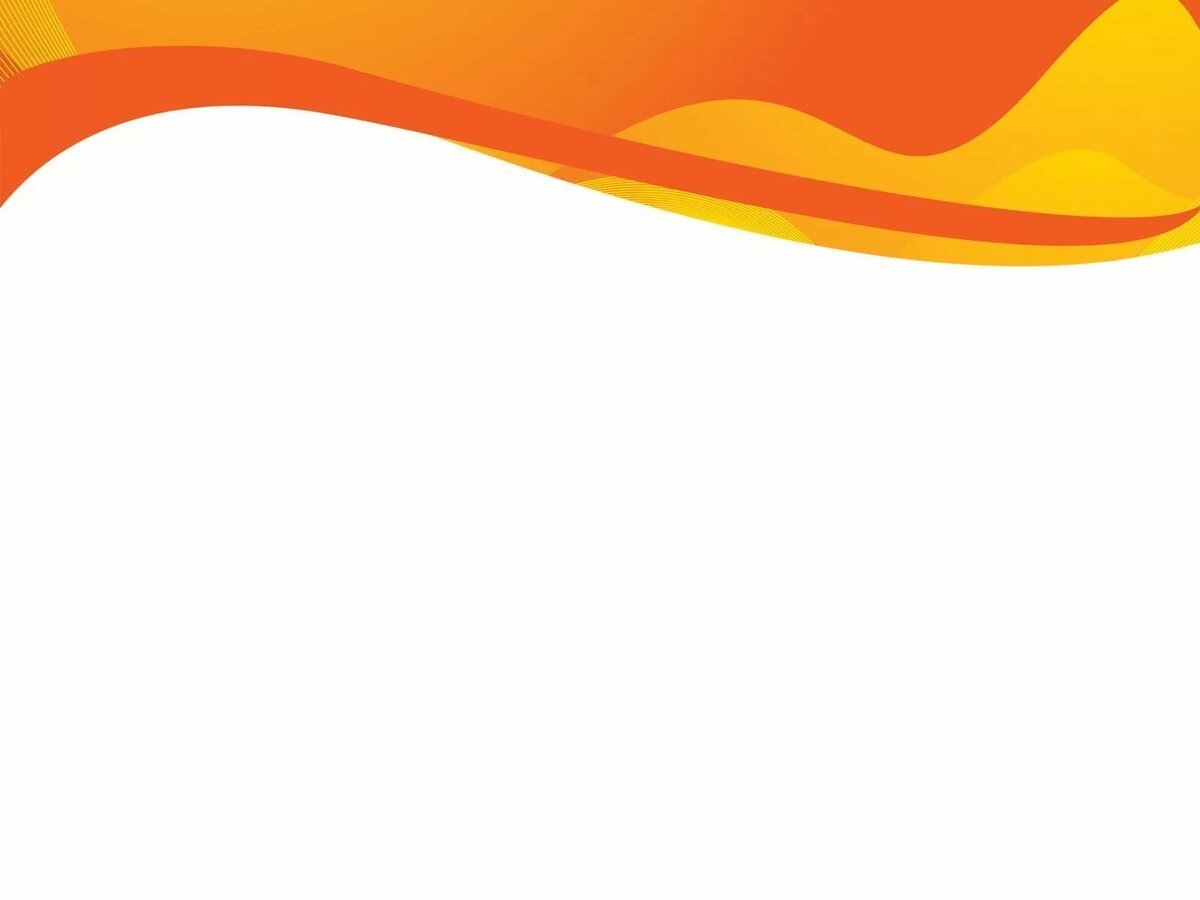 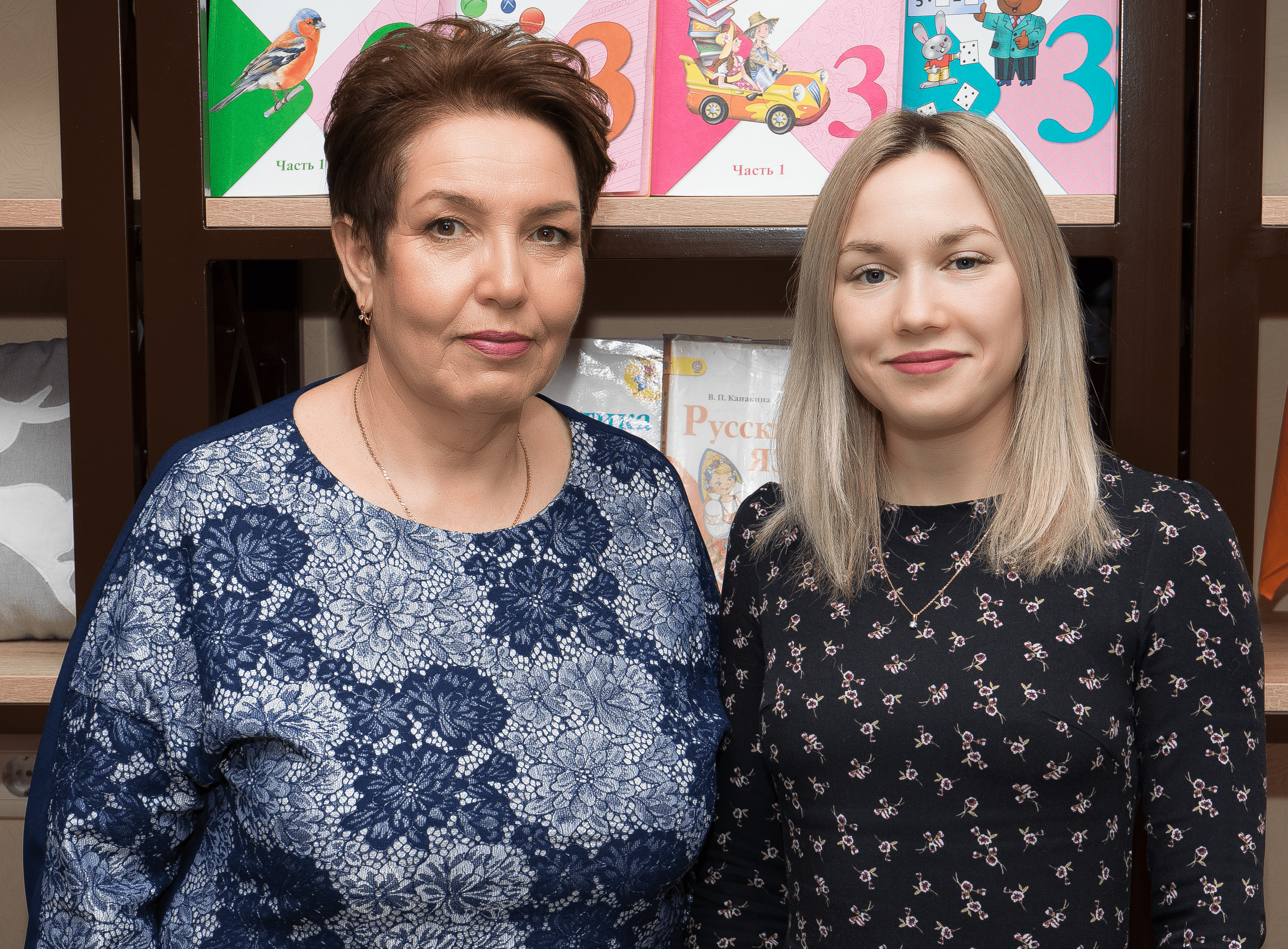 Анкетаучастников муниципального этапаВсероссийского конкурса «Учитель года – 2023»
Шистерова Вера ИвановнаСолохина Полина Евгеньевна
Номинация: «Наставническая пара»Профессиональная деятельностьПрофессиональная деятельностьПрофессиональная деятельностьнаставникнаставляемыйучитель начальных классовДолжность (например, учитель математики)учитель начальных классовМуниципальное бюджетное общеобразовательное учреждение «Средняя общеобразовательная школа № 7»Место работы (полное без сокращений название учебного заведения по Уставу)Муниципальное бюджетное общеобразовательное учреждение «Средняя общеобразовательная школа № 7»37 летПедагогический стаж (полных лет на момент заполнения анкеты)1 годвысшаяКвалификационная категориянетОбразование Образование Образование Соликамский государственный педагогический институт, 2002 г.Образование (укажите название и год окончания учебного заведения, факультет)ПГГПУ, 2021 г.,  факультет педагогики и методики начального образованиенетДополнительное профессиональное образование за последние 3 года (наименование образовательных программ, модулей, стажировок и т.п., места и сроки их получения)нетРезультаты педагогической деятельности (за последние 3 года)Результаты педагогической деятельности (за последние 3 года)Результаты педагогической деятельности (за последние 3 года)- диплом 1 степени в краеведческом конкурсе имени А. А. Карякина; - 1 место по математике в муниципальной олимпиаде;- 1 место в межтерриториальном проекте «И пусть поколения помнят»; - 1 место в конкурсе интерактивных плакатов по творчеству Д. Мамина-Сибиряка;- обучающиеся – ежегодные призёры и победители школьных олимпиад и конкурсов исследовательских работ, победители олимпиад УЧИ. РУНаличие среди учащихся (воспитанников) победителей олимпиад, конкурсов, соревнований и др. нет- 2017 г. – присвоено звание «Почётный работник сферы образования РФ»;- 2022 г. – благодарственное письмо главы городаНаградные материалынетНаучно-методическая и общественная деятельностьНаучно-методическая и общественная деятельностьНаучно-методическая и общественная деятельностьруководитель школьного МОУчастие в методической работе (уровень, форма)нетразработка уроков в сборнике «Урок исследования», выступление на ГМФ географов, выступление на РМО Формы диссеминации педагогического опыта (обобщение и распространение – публикации, выступления и др.)нетнетУчастие в конкурсах профессионального мастерства (уровень, год участия, результат)нетнетУчастие в разработке муниципальных, региональных, федеральных, международных программ и проектов (СОБСТВЕННЫЕ ПРОЕКТЫ)нетПрофессиональные ценностиПрофессиональные ценностиПрофессиональные ценностиЗадаю вектор развития, вдохновляю учеников и прививаю им такие ценности, как упорство, трудолюбие, уважение к себе и окружающим, решительность и ответственность. Чему самому важному я обучаю своих учеников/воспитанников? (профессиональные ценности и интересы как основа опыта)Я хочу, чтобы мои ученики выросли добрыми и отзывчивыми, научились бережно относиться ко всему живому, быть созидателями, умели ценить прекрасное и доброе, то, что было ценно во все времена: Добро, Истина, Любовь, Красота, Взаимопонимание.Учись сам и учи других.Какую идею (послание) я хочу донести до педагогического сообщества муниципалитета в конкурсе? (четкая формулировка профессиональных находок)Достичь можно любых высот, главное – ставить правильные цели.Открытие новых профессиональных горизонтовКак я пойму, что участие в конкурсе поддерживает мой профессиональный рост? (определение критериев профессиональных изменений)Быть в тренде, использовать педагогические находки в своей практике.